ΠPOΣ:Τη Συνέλευση του Τμήματος Χημείας του ΑΠΘΘEMA: Εισήγηση προτεινόμενου επιβλέποντα διδακτορικής διατριβής.Αφορά τον/ην υποψήφιο/α κ./κα  ……………………………….………………………….……………...Παρακαλώ όπως αποδεχτείτε την παρούσα εισήγηση, προκειμένου ο/η κ./κα ………………………………….………………………………….… να γίνει δεκτός/η για εκπόνηση διδακτορικής διατριβής στο Εργαστήριο …………………………………………………………… του Τμήματος Χημείας ΑΠΘ, υπό την επίβλεψή μου.Σχόλια-αιτιολόγηση αποδοχής:………………………………………………………………………………………………………………………………………………………………………………………………………………………………………………………………………………………………………………………………………………………………………………………………………………………………………………………………………………………………………………………………………………………………………………Προτεινόμενο θέμα:………………………………………………………………………………………………………………………………………………………………………………………………………………………………Η συγγραφή της διδακτορικής διατριβής θα γίνει στην Ελληνική γλώσσα.Ως μέλη της τριμελούς συμβουλευτικής επιτροπής προτείνω (Προσοχή: απαιτείται σχολιασμός από τον οποίο προκύπτει η συνάφεια του ερευνητικού αντικειμένου των δύο προτεινόμενων μελών της συμβουλευτικής επιτροπής με το πεδίο της διδακτορικής διατριβής):«Ονοματεπώνυμο, βαθμίδα» (επιβλέπων/ουσα)«Ονοματεπώνυμο, βαθμίδα, Τμήμα και Πανεπιστήμιο, email» Σύντομος σχολιασμός συνάφειας ερευνητικού αντικειμένου«Ονοματεπώνυμο, βαθμίδα, Τμήμα και Πανεπιστήμιο, email» Σύντομος σχολιασμός συνάφειας ερευνητικού αντικειμένουΜε τιμήΟ/H Προτεινόμενος/η Επιβλέπων/ουσαΥπογραφή «Ονοματεπώνυμο, βαθμίδα»ΕΛΛΗΝΙΚΗ ΔΗΜΟΚΡΑΤΙΑΣΧΟΛΗ ΘΕΤΙΚΩΝ ΕΠΙΣΤΗΜΩΝ  ΣΧΟΛΗ ΘΕΤΙΚΩΝ ΕΠΙΣΤΗΜΩΝ  ΣΧΟΛΗ ΘΕΤΙΚΩΝ ΕΠΙΣΤΗΜΩΝ  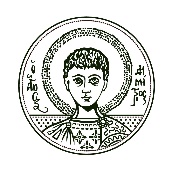 ΤΜΗΜΑ ΧΗΜΕΙΑΣΤομέας:……………………………...……………….Εργαστήριο: ………………………...………………ΤΜΗΜΑ ΧΗΜΕΙΑΣΤομέας:……………………………...……………….Εργαστήριο: ………………………...………………ΤΜΗΜΑ ΧΗΜΕΙΑΣΤομέας:……………………………...……………….Εργαστήριο: ………………………...………………Πληροφορίες: ……………………….……………Θεσσαλονίκη, «ημερομηνία»                   ΑΡΙΣΤΟΤΕΛΕΙΟΠΑΝΕΠΙΣΤΗΜΙΟΘΕΣΣΑΛΟΝΙΚΗΣΤηλ.:    2310 99……….   Fax:    2310 99….….ΑΡΙΣΤΟΤΕΛΕΙΟΠΑΝΕΠΙΣΤΗΜΙΟΘΕΣΣΑΛΟΝΙΚΗΣe-mail: ……………………………………………ΑΡΙΣΤΟΤΕΛΕΙΟΠΑΝΕΠΙΣΤΗΜΙΟΘΕΣΣΑΛΟΝΙΚΗΣΚτίριο:  ……………………………………………